Lesson 10: Faith Embraces All We’ll NeedFaithTo have faith in someone is ____________________________________________________________	________________________________________________________________________________There are __________________________________________________________________________	________________________________________________________________________________	________________________________________________________________________________The ______________________________________________________________________________Sides or Components?In some Reformed traditions, the two _______________ to faith become two _________________ to faith.It is then thought ________________________________________________________________. Usually it is argued that ____________________________________________________________.Such people will say:	Those who only have knowledge have ____________________________.	Those who also have confidence have ________________________________________.The passage from knowledge to confidence is by many referred to as _______________________ 
        _________________________________.But ______________________________________________________________________________	________________________________________________________________________________	________________________________________________________________________________	________________________________________________________________________________Bible Study: Hebrews 10:35-11:2 etc.1. Why should we not throw away (play down) our confidence (trust)? __________________________2. What will we receive if we do the will of God (obey)? _____________________________________3. Verses 37b-38 are a quote of what OT text? _____________________________________________4. Where else in the Bible is this text quoted? _____________________________________________5. Who saw the truth of justification by faith when he read this text? ___________________________6. Verse 39: who are saved? Those who do not ________________________ but _________________7. What is faith? _____________________________________________________________________	________________________________________________________________________________8. Name three “ancients” who were commended for their faith. ________________________________	________________________________________________________________________________The Benefit of FaithThe benefit of faith is ________________________________________________________________	1) Things are fine _________________________________________________________________	________________________________________________________________________________	________________________________________________________________________________	________________________________________________________________________________2) Things are fine _________________________________________________________________	________________________________________________________________________________	________________________________________________________________________________	________________________________________________________________________________	1 - _____________________________________________________________________________	2 - _____________________________________________________________________________Meaningful?	________________________________________________________________________________	________________________________________________________________________________	________________________________________________________________________________	However, ________________________________   But __________________________________	________________________________________   ______________________________________	- _______________________________________   - ____________________________________	________________________________________   ______________________________________	- _______________________________________   - ____________________________________	________________________________________   ______________________________________	- _______________________________________   - ____________________________________	________________________________________   ______________________________________	This ____________________________________________________________________________	________________________________________________________________________________Belgic Confession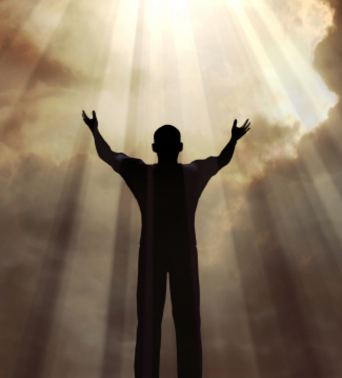 	____________________________________________________	____________________________________________________	____________________________________________________